ҠАРАР                                                                 РЕШЕНИЕО внесении изменений в отдельные положения решения Совета сельского поселения Чалмалинский сельсовет муниципального района Шаранский район Республики Башкортостан            В связи с приведением в соответствии с действующим законодательством муниципальных правовых актов, руководствуясь Уставом сельского поселения Чалмалинский сельсовет муниципального района Шаранский район Республики Башкортостан, Совет сельского поселения Чалмалинский сельсовет муниципального района Шаранский район Республики Башкортостан решил:Внести следующие изменения в Положение о бюджетном процессе в сельском поселении Чалмалинский сельсовет муниципального района Шаранский  район Республики Башкортостан, утвержденное решением Совета сельского поселения Чалмалинский сельсовет муниципального района Шаранский район Республики Башкортостан от 17 декабря  2013 года № 284 (далее – Положение):1.1.              Абзац 1 части 5 статьи 14 Положения изложить в следующей редакции: «5. Субсидии, предусмотренные настоящей статьей, могут предоставляться из бюджета поселения в соответствии с условиями и сроками, предусмотренными соглашениями о муниципально-частном партнерстве.».1.2.              Дополнить Положение пунктом 4.1 следующего содержания:«4.1. При предоставлении субсидий, предусмотренных настоящей статьей, юридическим лицам, указанным в  пункте 1 настоящей статьи, обязательным условием их предоставления, включаемым в договоры (соглашения) о предоставлении субсидий на финансовое обеспечение затрат в связи с производством (реализацией) товаров, выполнением работ, оказанием услуг, является запрет приобретения за счет полученных средств иностранной валюты, за исключением операций, осуществляемых в соответствии с валютным законодательством Российской Федерации при закупке (поставке) высокотехнологичного импортного оборудования, сырья и комплектующих изделий, а также связанных с достижением целей предоставления этих средств иных операций, определенных нормативными правовыми актами, муниципальными правовыми актами, регулирующими предоставление субсидий указанным юридическим лицам.».1.3.         Часть 3 статьи 15 Положения изложить в следующей редакции:«3.  При предоставлении субсидий, указанных в части 2 настоящей статьи, обязательными условиями их предоставления, включаемыми в договоры (соглашения) о предоставлении субсидий, является согласие их получателей (за исключением государственных корпораций и компаний) на осуществление главным распорядителем (распорядителем) бюджетных средств, предоставившим субсидии, и органами муниципального финансового контроля проверок соблюдения получателями субсидий условий, целей и порядка их предоставления и запрет приобретения за счет полученных средств иностранной валюты, за исключением операций, осуществляемых в соответствии с валютным законодательством Российской Федерации при закупке (поставке) высокотехнологичного импортного оборудования, сырья и комплектующих изделий, а также связанных с достижением целей предоставления указанных средств иных операций, определенных нормативными правовыми актами, муниципальными правовыми актами, регулирующими порядок предоставления субсидий некоммерческим организациям, не являющимся государственными (муниципальными) учреждениями.».1.4.         Дополнить статью 14 Положения частью 7 следующего содержания:«7. В случае нарушения получателями условий предоставления субсидий, установленных настоящим Порядком, а так же обнаружения причин изменения выплаченных сумм субсидий и использование субсидий не по целевому назначению субсидии подлежат возврату получателями в бюджет сельского поселения Чалмалинский сельсовет муниципального района Шаранский район Республики Башкортостан в соответствии с бюджетным законодательством Российской Федерации в течение 10 рабочих дней со дня получения соответствующего требования (предписания), выданного главным распорядителем бюджетных средств. При невозвращении субсидий, взыскание сумм субсидий осуществляется в судебном порядке.».2. Обнародовать настоящее решение в здании администрации сельского поселения Чалмалинский сельсовет муниципального района Шаранский район Республики Башкортостан и на официальном сайте сельского поселения Чалмалинский сельсовет муниципального района Шаранский район Республики Башкортостан в сети Интернет.3. Настоящее      решение вступает в силу с момента его обнародования.4. Контроль за исполнением настоящего постановления оставляю за собой. Глава сельского поселения                                               И.Г.Мухаметов с. Чалмалы21.07.2016 года № 10/97БАШҠОРТОСТАН РЕСПУБЛИКАҺЫШАРАН РАЙОНЫ МУНИЦИПАЛЬ РАЙОНЫНЫҢ САЛМАЛЫ АУЫЛ СОВЕТЫ АУЫЛ БИЛӘМӘҺЕ СОВЕТЫСАЛМАЛЫ АУЫЛЫ, ТЕЛ.(34769) 2-61-05, 2-62-25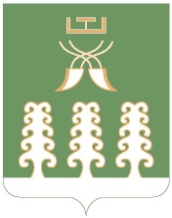 РЕСПУБЛИКА БАШКОРТОСТАНМУНИЦИПАЛЬНЫЙ РАЙОН ШАРАНСКИЙ РАЙОНСОВЕТ СЕЛЬСКОГО ПОСЕЛЕНИЯ ЧАЛМАЛИНСКИЙ СЕЛЬСОВЕТС. ЧАЛМАЛЫ,  ТЕЛ.(34769) 2-61-05, 2-62-25